湖南人文科技学院2023年“专升本”缴费方法一、缴费标准：根据省财政厅、省发改委有关文件规定，2023年普通高校专升本报名考试收费标准为130元/人。二、缴费时间：请考生及时关注湖南人文科技学院教务处官网。三、缴费方式：考生通过“湖南非税征管服务平台”缴费。缴费方法如下：“湖南非税征管服务平台”缴费步骤1、直接搜索微信公众号“湖南非税”或者扫下图，微信湖南非税公众号二维码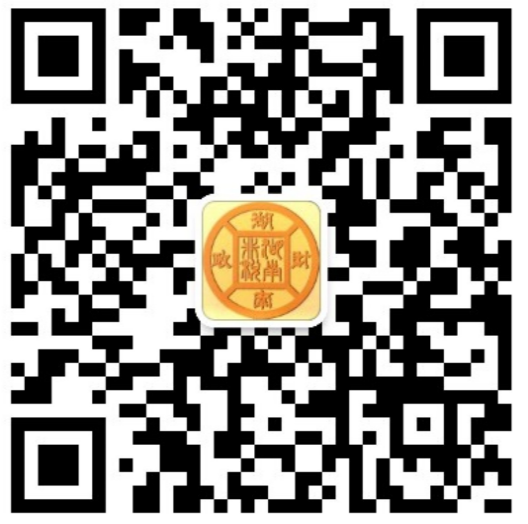 2、进入公众号，点击下方“在线缴费”3、点击“教育缴费”，地区选择“湖南省本级”，学校选择“湖南人文科技学院”，缴费类别选报名考试费，号码类型选学号，并输入学号（外校考生学号即身份证号）及姓名，输入验证码，然后点击“查询”，确认无误后即可缴费了。4、缴费记录查询：进入湖南非税征管服务平台，点击底部的“在线缴费”，然后点击底部的“缴费记录”，即可查到本人缴费的所有记录。